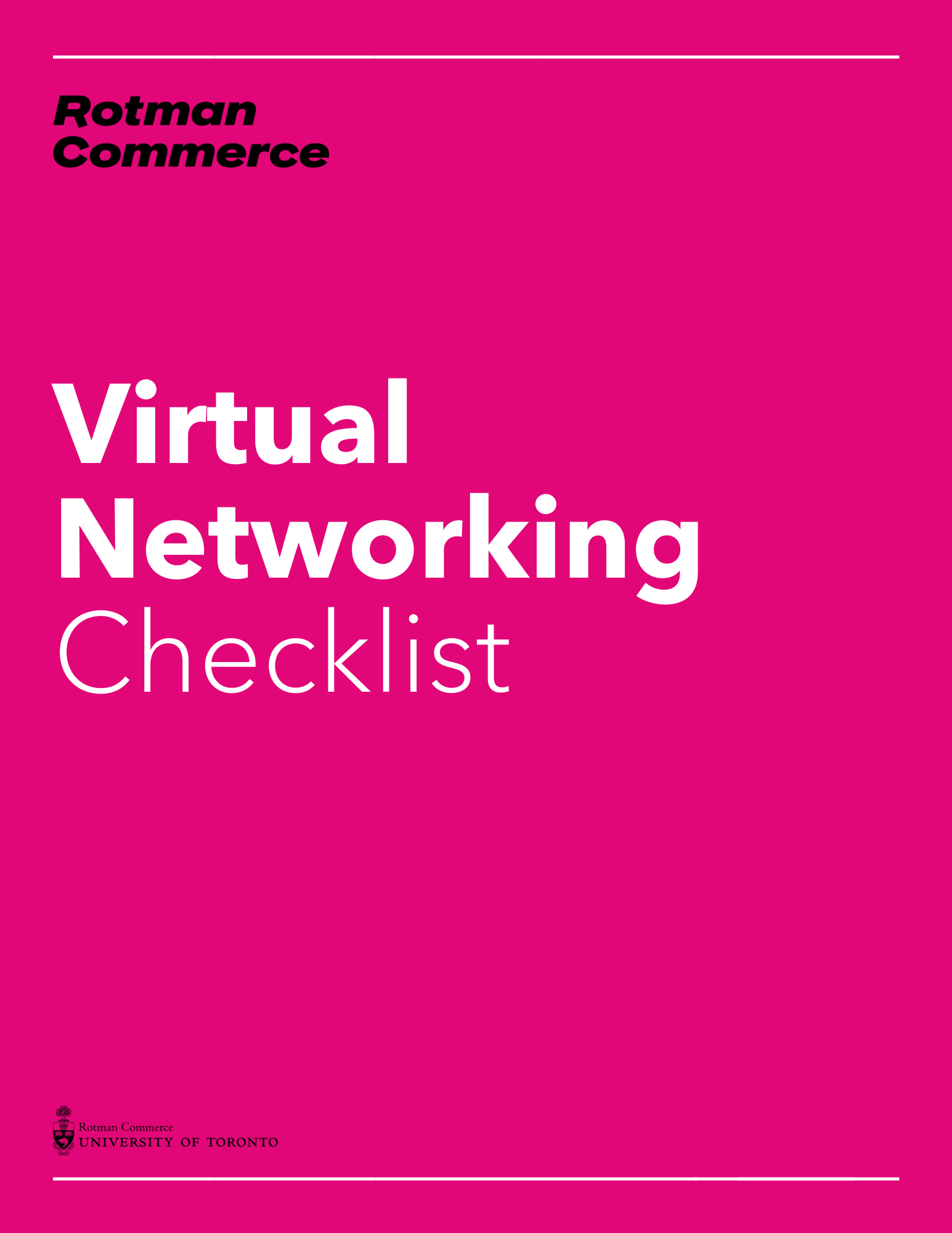 Virtual NetworkingSkills checklist Where I need help to improve my networking results…Knowing what to do when entering a networking eventReducing stress when first meeting a new personHaving more options to start conversationsHaving the ability to easily remember namesLearning how to make others feel comfortable more quicklyDiscovering more ways to demonstrate interest in othersBeing able to more quickly develop rapport with othersImproving my listening skillsUsing questions more effectively to get additional information Strategies to get others to want to know more about meHaving the ability to leave conversationsCommunicating more effectively about myself and what I doImproving my handshake and eye contactFinding ways to stay in touchTurning networking conversations into additional opportunitiesCreating an online networkHaving the ability to measure my networking resultsHaving a clearer idea of who I should network withKnowing better how and when to follow upFinding effective networking activitiesAsking for introductionsLearning to relax and feel less stressedKnowing topics that are taboo to discussDemonstrating confidence on and offlineOther: 